 ΕΛΛΗΝΙΚΗ ΔΗΜΟΚΡΑΤΙΑ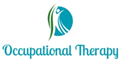 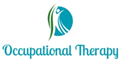 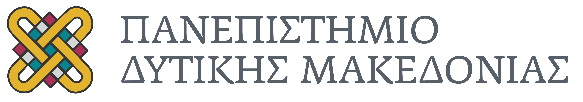 ΣΧΟΛΗ ΕΠΙΣΤΗΜΩΝ ΥΓΕΙΑΣ	                                                                                                                                                                    ΤΜΗΜΑ ΕΡΓΟΘΕΡΑΠΕΙΑΣ                                                                                                                                                                                                                                                                                                                                                      Ημερομηνία Παραλαβής: ……………..…………………	                      Αριθμ. Πρωτοκ.: ………………………………..ΑΙΤΗΣΗ ΓΙΑ ΑΝΑΓΝΩΡΙΣΗ ΜΑΘΗΜΑΤΩΝ ΠΡΟΣ ΤΟ ΤΜΗΜΑ ΕΡΓΟΘΕΡΑΠΕΙΑΣΟνοματεπώνυμο:                                                                                              Όνομα Πατρός:                                               Αρ. Μητρώου:                               Εξάμηνο φοίτησης:                            Τρόπος Εγγραφής:                                                Τηλέφωνο:                                                            E-mail:                                                                                                           Ίδρυμα Προέλευσης:                                                                                                                                                                   Τμήμα Προέλευσης:                                                                                                                                                                   Παρακαλώ δεχτείτε την αίτηση μου για την αναγνώριση των παραπάνω μαθημάτων.Συνημμένα υποβάλλονται:Αναλυτική Βαθμολογία προηγούμενου Τμήματος ΦοίτησηςΠεριγράμματα Μαθημάτων ή οδηγός Σπουδών, προηγούμενου Τμήματος ΦοίτησηςΤμήμα ΠροέλευσηςΚωδικός και Τίτλος ΜαθήματοςΤμήμα ΥποδοχήςΚωδικός και Τίτλος ΜαθήματοςΈγκριση διδάσκοντα Τμήματος Υποδοχήςκαι υπογραφήΒαθμός123456